■抒寫要點，敬請配合，檔案完成後，於網頁貼上即可。■活動公告，務必於活動當日前1週於網頁公告。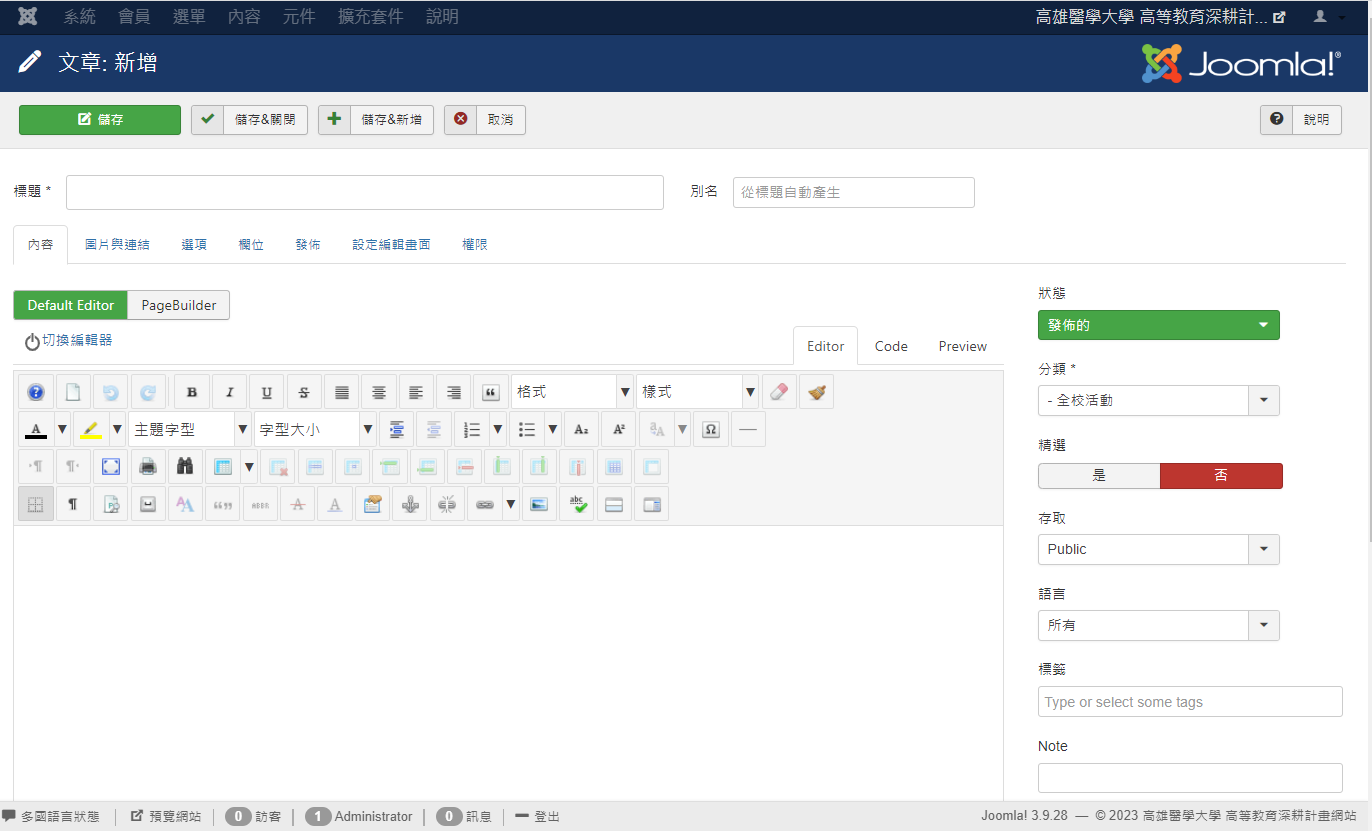 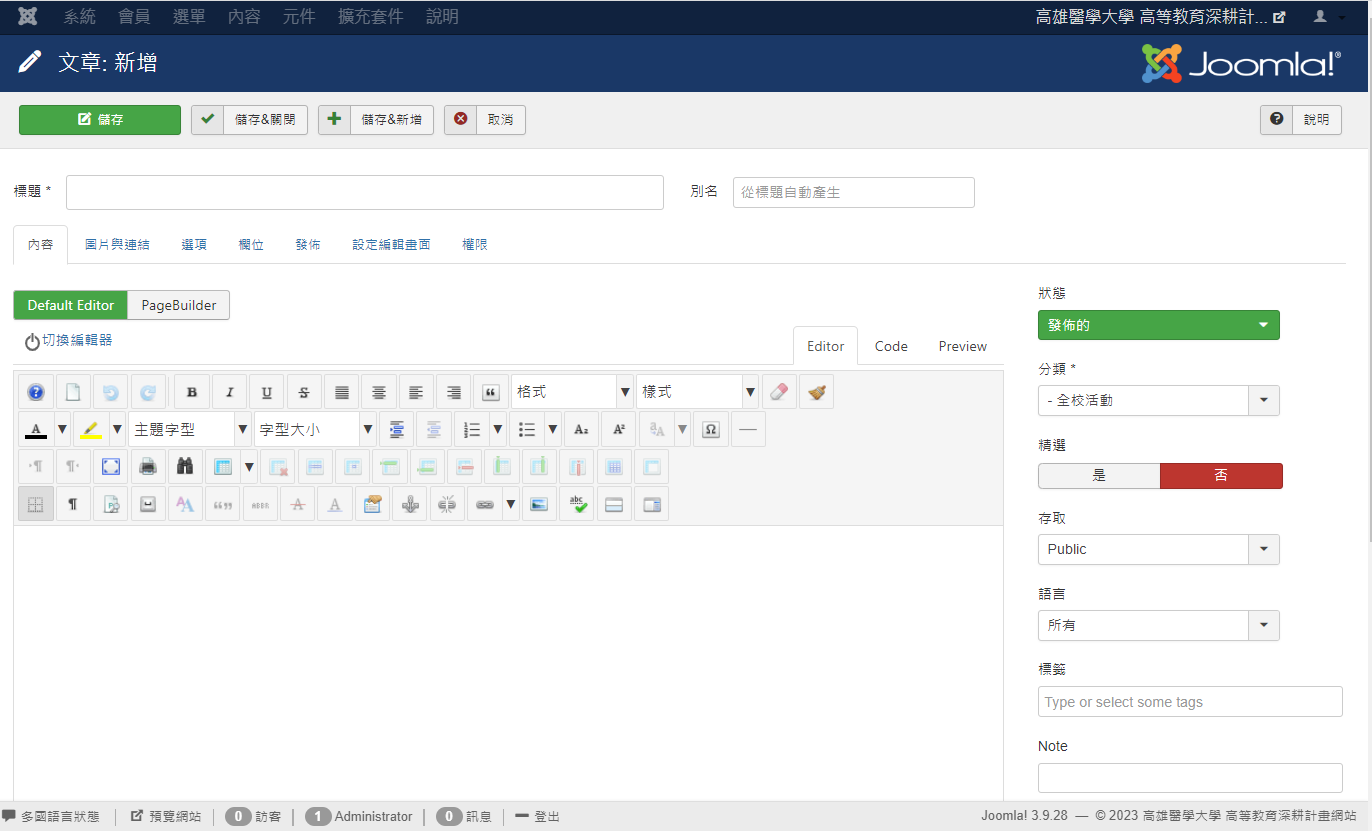 標題*：○○○○○ (請填於最上方 標題*活動名稱內)【活動日期】○○○年○月○日(星期○)【活動時間】○○：○○～○○：○○【活動地點】本校○○大樓○○教室【活動對象】○○○○【網站報名】點我連結【活動目的】【議程】【主講者】【指導單位】【主辦單位】【執行單位】【協辦單位】【備註】【聯絡人】※新增文章請用「微軟正黑體」，內文請用12字級，謝謝配合。※新增文章請用「微軟正黑體」，內文請用12字級，謝謝配合。活動標題請填寫活動標題於網站表格 (標題會自動產生為中文網址)活動參與對象全校／學生／教師 (分類請擇一，勿直接點選活動訊息，文章會抓不到)表格若您有新增『表格』，可於word工具列『全選表格→表格工具→版面配置→自動調整→自動調整視窗』，請務必使用此方式，以利表格可以隨著網頁寬度而伸縮。活動內容請依活動屬性自行調整所需資料。※文章內容編輯可直接從word複製貼上，惟內部檔案連結、圖片必須另行維護，否則會無法顯示。活動海報海報請單張獨立儲存，上傳前請先修改好尺寸，勿貼於word檔內。第二期計畫已先建置好各構面/核心議題資料夾，請上傳至「img-news_112-116」內所歸屬之「計畫資料夾」，並將海報依序置入所屬欄位內。欄位填寫活動開始、結束日期勾選所屬計畫選填活動符合之SDGs項目(可複選)